The City School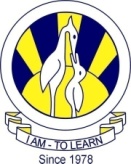 Southern RegionSubject: MathematicsLevel:  Class 11Whole syllabus of Class 9 and 10 is included in MYE Dec. 2016 exceptKinematicsCircle propertiesMensurationFor syllabus of Class 11 , last year’s syllabus breakup will be followed. Email in this regard was shared earlier.